รายงานการปฏิบัติราชการประจำเดือน พฤศิกายน 2566 ประจำปีงบประมาณ พ.ศ.2567ตรวจคนเข้าเมืองจังหวัดราชบุรี เมื่อวันที่ 1 พ.ย. 66 ได้จับกุมตัว นาย ณัฐพันธ์ ปานทอง อายุ 25 ปี พร้อมคนต่างด้าวหลบหนี    เข้าเมือง สัญชาติเมียนมา จำนวน 5 ราย 	- ในข้อหา –  รู้ว่าเป็นคนต่างด้าวเข้ามาในราชอาณาจักรโดยผิดกฎหมาย ให้เข้าพักอาศัย            ซ่อนเร้น หรือช่วยเหลือด้วยประการใดๆ เพื่อให้คนต่างด้าว นั้นพ้นจากการจับกุม 		   - เป็นบุคคลคนต่างด้าวเข้ามาอยู่ในราชอาณาจักรไทยโดยผิดกฎหมาย	- สถานที่จับกุม ป่าละเมาะ ม.7 ต.เบิกไพร อ.จอมจึง จว.ราชบุรี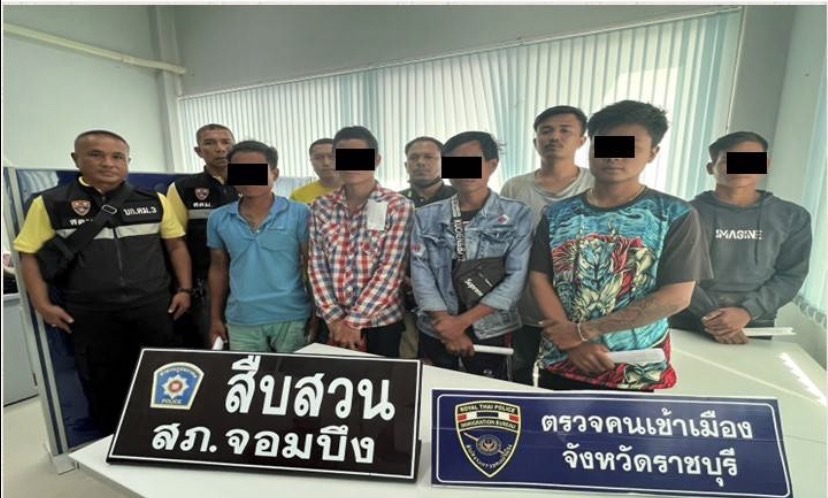 เมื่อวันที่ 8 พ.ย. 66 ได้จับกุมตัว MR.THURA OO สัญชาติ เมียนมา หมายเลขหนังสือเดินทาง      CC8211541  	- ในข้อหา การอนุญาตให้อยู่ในราชอาณาจักรสิ้นสุด OVERSTAY 	- สถานที่จับกุม     โรงเพาะเห็ด ม.1 ต.อ่างหิน อ.ปากท่อ จว.ราชบุรี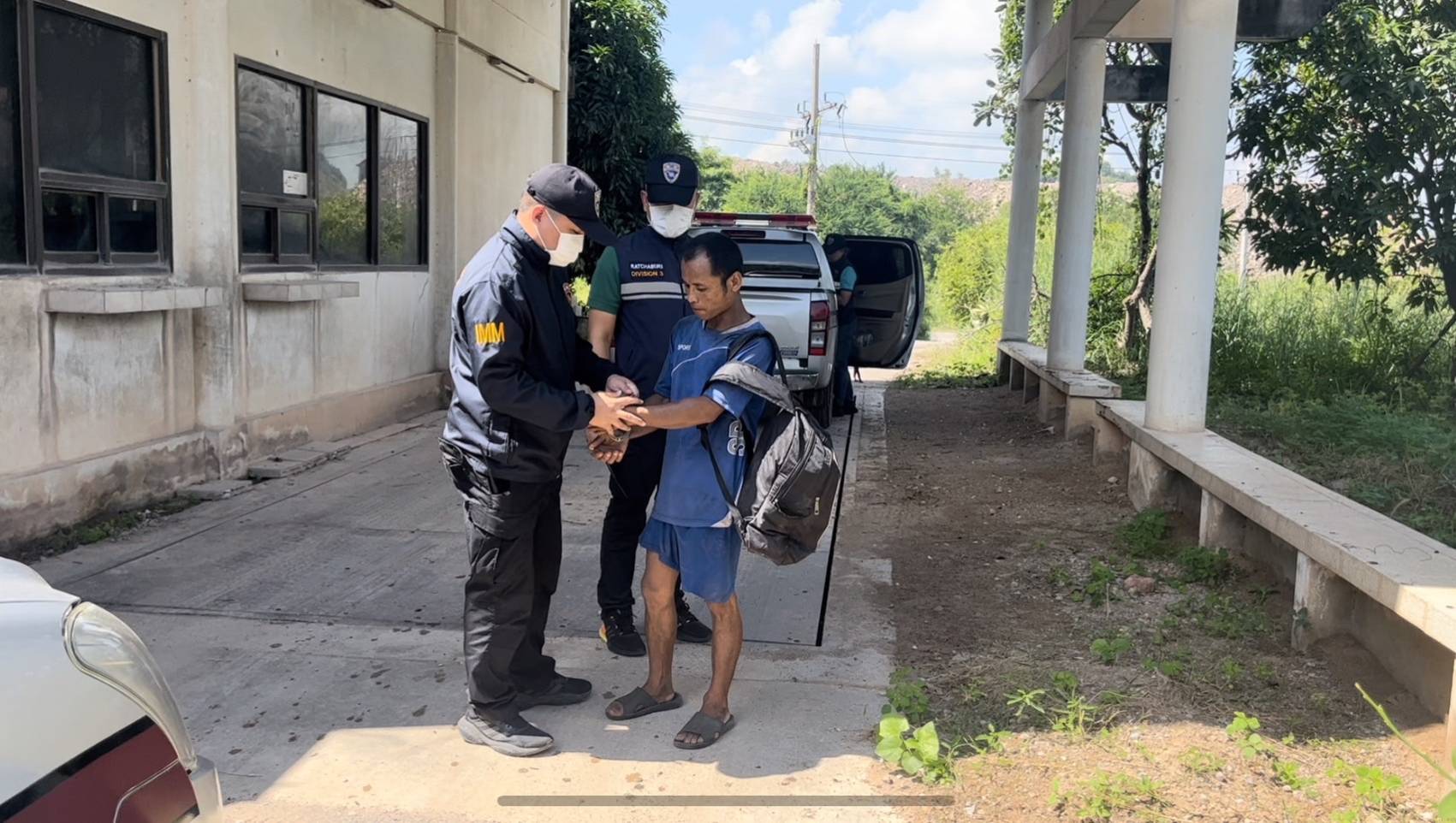 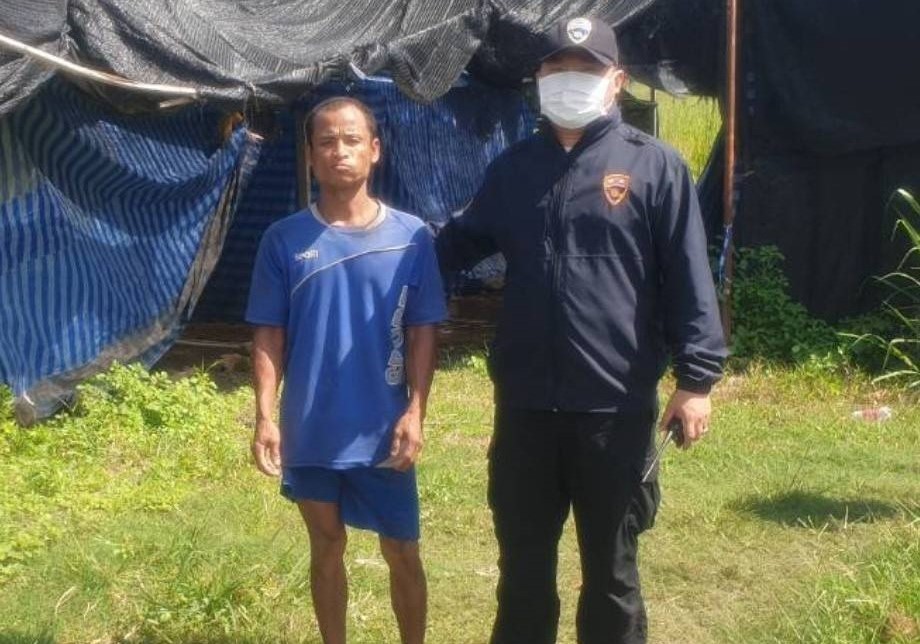              เมื่อวันที่ 21 พ.ย. 66 ได้จับกุมตัว นาย ปรเมศร์  คำมูล อายุ 25 ปี  สัญชาติ ไทย 	- ในข้อหา อาวุธปืนไว้ในครอบครองโดยไม่ได้รับอนุญาต 	- สถานที่จับกุม    บ้านพักไม่มีเลขที่  ม.1 ต.อ่างหิน อ.ปากท่อ จว.ราชบุรี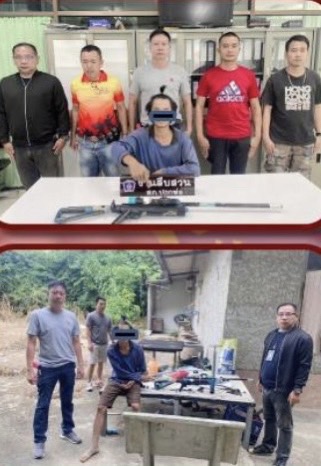 วันเดือนปีข้อมูลเชิงสถิติรายงานการปฏิบัติราชการประจำปีงบประมาณ พ.ศ.2567ข้อมูลเชิงสถิติรายงานการปฏิบัติราชการประจำปีงบประมาณ พ.ศ.2567วันเดือนปีรายการจำนวน (คดี)จำนวน (ผู้ต้องหา)1 - 30พ.ย.661.ความผิดฐาน ช่วนเหลือ ซ้อนเร้นฯ162.ความผิดฐานการอนุญาตสิ้นสุด113.ความผิดฐาน พ.ร.บ.อาวุธปืน11รวม38